МЕЖДУНАРОДНЫЙ (ДИСТАНЦИОННЫЙ)НАУЧНЫЙ КОНКУРС-ОЛИМПИАДАПО ОСНОВАМ ПРАВОВЕДЕНИЯ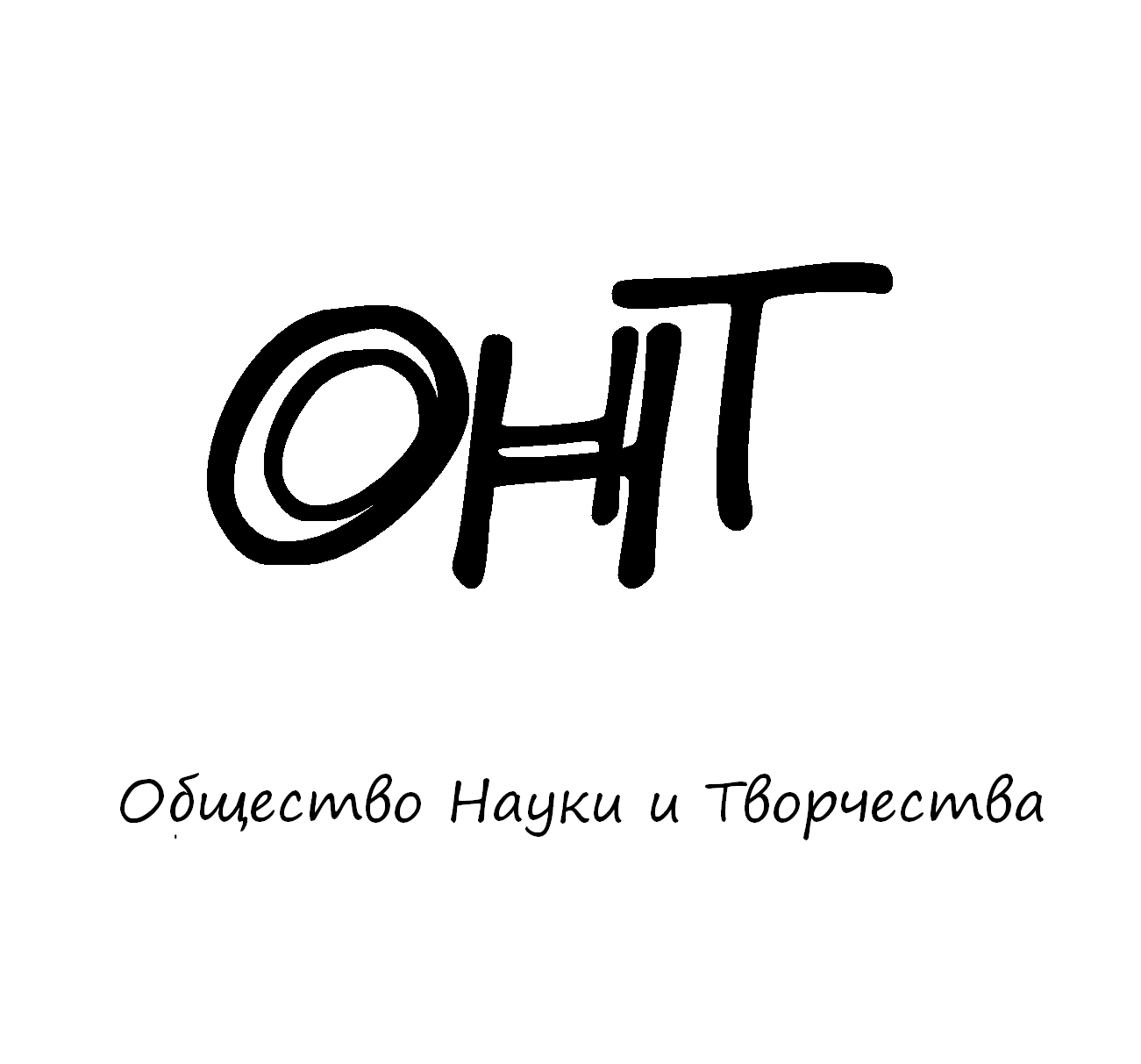 15 – 20 мая 2018 годаКазаньОбщество Науки и Творчества проводит Международный (дистанционный) научный конкурс-олимпиаду по основам правоведения, целью которого является повышение интереса студентов, школьников и преподавателей (специалистов) к дисциплине как к теоретической и прикладной науке. ПРАВИЛА УЧАСТИЯДля того чтобы принять участие в конкурсе, необходимо заполнить заявку на участие в конкурсе и выслать ее нам на электронную почту  вместе со сканом оплаты участия в конкурсе до 14 мая включительно. Приславшим нам скан оплаты участия в конкурсе и заявку, мы 15 мая отправляем на электронную почту задание конкурса, решение которого каждый участник должен прислать нам на нашу электронную почту (ontvor@yandex.ru) до 19 мая включительно. Название файла решения в формате Microsoft Word  обязательно должно содержать фамилию участника (к примеру, «Решение конкурса Иванов» без кавычек). Проверка конкурсных работ завершится 20 мая, тогда же и будут объявлены победители мероприятия, и затем будет организована рассылка материалов (дипломов) участникам и победителям. Рассылка проходит в течение двух недель с момента объявления итогов конкурса.Дипломы отправляются всем участникам мероприятия посредством Почты России/электронной почты (по выбору участника).СТОИМОСТЬ УЧАСТИЯОргвзнос для участников из РФ400 рублей – оплата оргвзноса за участие в конкурсе с целью возмещения организационных, издательских, полиграфических расходов и расходов по пересылке материалов (дипломов)  участникам конкурса в другие города России.Участникам из РФ  платить следует по банковским реквизитам, указанным ниже. Если участников конкурса несколько, оплатить можно за всех участников одной общей суммой.Оргвзнос для участников из стран СНГ (кроме России)600 рублей – оплата оргвзноса за участие в конкурсе с целью возмещения организационных, издательских, полиграфических расходов и расходов по пересылке материалов (дипломов)  участникам конкурса в другие страны (кроме России).Участникам из стран СНГ (кроме России) платить следует через системы денежных переводов Western Union, Золотая Корона, Unistream и др. Перевод необходимо сделать на имя Кузьмин Сергей Владимирович, г. Казань (Kuzmin Sergey Vladimirovich, Kazan, Russia). Если участников конкурса несколько, перевод можно сделать одной общей суммой.СТРУКТУРА КОНКУРСАКонкурс-олимпиада состоит из трех блоков.I  блок – эссе.  Участник конкурса должен написать эссе на предложенную тему.II блок – открытые вопросы. Участник конкурса должен ответить на три открытых вопроса, предполагающих полный и развернутый ответ. III блок – решение кейса. Участник конкурса должен решить кейс на заданную тему.ПОДВЕДЕНИЕ ИТОГОВПо результатам конкурса будут определяться победители, занявшие 1, 2 и 3 места в каждой из секций участников (школьники, студенты, преподаватели). При большом количестве участников количество призовых мест увеличивается. Особыми дипломами будут отмечены самые оригинальные и нестандартные работы. Результаты будут объявлены  20 мая.УСЛОВИЯ УЧАСТИЯ В КОНКУРСЕЗаявку на участие в конкурсе необходимо прислать до 14 мая 2018 г. (включительно) по электронной почте: ontvor@yandex.ru. К заявке следует приложить копию документа об оплате.Заявки, направленные позже указанного срока, к рассмотрению приниматься не будут. ОРГКОМИТЕТ МЕРОПРИЯТИЯ1. Амирханян М.Д. - доктор филологических наук, профессор Ереванского государственного лингвистического университета им. В.Я. Брюсова, Армения. 2. Симатова Е.Л. – кандидат юридических наук, доцент, профессор РАЕ Южного института менеджмента (г. Краснодар), Россия. 3. Бельгисова К.В. – кандидат экономических наук, доцент Южного института менеджмента (г. Краснодар), Россия. 4. Равочкин Н.Н. - кандидат философских наук, доцент кафедры гуманитарно-правовых дисциплин Кемеровского государственного сельскохозяйственного института, г. Кемерово, Россия. 5. Сафарян Ю.А. - доктор архитектуры, профессор, лауреат Госпремии СССР, Ереванский государственный университет архитектуры и строительства, Армения. 6. Петросян В.С. - кандидат исторических наук, доцент Ереванского государственного университета, Армения. 7. Хамракулов А.К. – кандидат педагогических наук, доцент Наманганского инженерно-педагогического института, Узбекистан. 8. Котова Н.И. - кандидат технических наук., доцент кафедры торгового дела, профессор РАЕ, член Европейской академии естествознания, Россия. 9. Волженцева И.В. - академик УТА Украины, доктор психологических наук, профессор, зав. кафедрой психологии, Макеевский экономико-гуманитарный институт, Украина. 10. Анисимова В.В. - кандидат географических наук, доцент Кубанского государственного университета, г. Краснодар, Россия.КОНТАКТЫПо всем вопросам обращайтесь по электронной почте: ontvor@yandex.ruКонтактный телефон для срочных вопросов: 89503125696 – руководитель Общества Науки и Творчества Кузьмин Сергей Владимирович.Официальный сайт: on-tvor.ruЗАЯВКА НА УЧАСТИЕ В КОНКУРСЕ* - любая информация, прописанная в данной поле, будет указана на дипломе. Если ничего указывать не нужно, можете оставить данное поле пустым. По умолчанию на дипломе указывается ФИО участника и его результаты (призовое место/лауреат мероприятия/участие).БАНКОВСКИЕ РЕКВИЗИТЫ ДЛЯ ОПЛАТЫ ОРГВЗНОСА (УЧАСТНИКАМ ИЗ РФ):Представляем Вашему вниманию все научные мероприятия Общества Науки и Творчества в мае 2018 года:Конференции:25 мая. LX Международная (заочная) научно – практическая конференция гуманитарных и общественных наук «Культура, наука и искусство: вопросы продуктивного взаимодействия в XXI веке» (К-60)26 мая. LX Международная (заочная) научно – практическая конференция «Вопросы совершенствования юридического знания в XXI веке: единство теории и практики» (Ю-60)29 мая. LX Международная (заочная) научно – практическая конференция «Вопросы психологии и педагогики в культурном воспитании современного человека» (ПП-60)30 мая. LX Международная (заочная) научно – практическая конференция «Перспективные направления    взаимодействия    экономических наук в XXI веке» (Э-60)31 мая. LX Международная (заочная) научно – практическая конференция по всем наукам «Процессы интеграции мирового научного знания  в  XXI  веке» (М-60)Публикации:1-31 мая. Международный научный журнал «SCIENCE TIME» (Выпуск №5/2018)1-31 мая. Международный научный журнал «Вестник Науки и Творчества» (Выпуск №5/2018)1-31 мая. Международный научный журнал «Научное знание современности» (Выпуск №5/2018)1-31 мая. Международный сборник научных трудов «Сфера знаний: вопросы продуктивного взаимодействия наук в XXI веке»Конкурсы:23  мая.  Международный (заочный) конкурс «Лучшее научное эссе - 2018»25  мая.  Международный (заочный) конкурс презентаций  «НИРС – 2018»26  мая.  Международный (заочный) конкурс «Лучшее студенческое исследование - 2018»30  мая.  Международный (заочный) конкурс НИР  «Majesty - 2018»Олимпиады:15–20 мая. Международный (дистанционный) научный конкурс-олимпиада по конституционному праву15–20 мая. Международная (дистанционная) научная олимпиада по технологии конструкционных материалов15–20 мая. Международный (дистанционный) научный конкурс-олимпиада по основам правоведения15–20 мая. Международная (дистанционная) научная олимпиада по журналистике19–24 мая. Международная (дистанционная) научная олимпиада по информационным технологиям19–24 мая. Международный (дистанционный) научный конкурс-олимпиада по уголовному праву19–24 мая. Международная (дистанционная) научная олимпиада по финансам и кредиту22–27 мая. Международная (дистанционная) научная олимпиада по технологии сварки давлением22–27 мая. Международная (дистанционная) научная олимпиада по дисциплине «Управление инновационной деятельностью»22–27 мая. Международная (дистанционная) научная олимпиада по государственному и муниципальному управлению (совместно с Казанским федеральным университетом)Подробности можно получить на сайте on-tvor.ru  в разделе «Мероприятия».Ф.И.О. участника:Место учебы (работы):Конкурс-олимпиада:Основы правоведенияСекция участия (выбрать одну):Школьник/студент/преподаватель (специалист)Адрес для отправки диплома (указывается почтовый адрес, индекс и ФИО получателя в случае запроса печатного диплома, ЛИБО адрес электронной почты в случае запроса электронного диплома)E-mail:Контактный телефон:Источник, из которого вы узнали об Обществе Науки и Творчества:Дополнительная информация для указания на дипломе (научный руководитель, название ВУЗа, место работы и т.д.).*Получатель:ИНДИВИДУАЛЬНЫЙ ПРЕДПРИНИМАТЕЛЬ КУЗЬМИН СЕРГЕЙ ВЛАДИМИРОВИЧ (указывать полностью)ИНН 165720091033Р/с: 40802810500000061115Банк
получателя:АО "ТИНЬКОФФ БАНК"БИК: 044525974К/с: 30101810145250000974Назначение платежа:За участие в конкурсе-олимпиаде по основам правоведения (указать ФИО участника)Дополнительные способы оплаты:Кошелек Web Money: R338981268449Яндекс. Кошелек: 41001790968661Дополнительные способы оплаты:Кошелек Web Money: R338981268449Яндекс. Кошелек: 41001790968661